TRANSPORTATION EMERGENCY RESPONSE PLAN FORTRANSPORTATION OF HAZARDOUS CHEMICALSWITHIN SINGAPORESchedule(s) of Clearance TRANSPORTATION EMERGENCY RESPONSE PLAN TRANSPORTATION OF HAZARDOUS CHEMICALS WITHIN SINGAPORESITUATIONa	Introductionb	Area of Operations(1)	General(a)	Routes of Transportation(b)	Areas Surround Transport Route(c)	Approved Transport Timec	Hazard & Risk Assessment(1)	Hazard of Product(2)	Possible Scenarios(3)	Worst Case Scenariod	Vehicle/Tanker/Container Descriptions(1)	Design of the vehicle / Tanker / Container(2)	Maintenance(3)	Emergency Information2	AIMThe aim of this emergency plan is to detail the various preventive measures & operational action that need to be taken by company/licence holder/driver, in case of a spillage, leak or fire during road transportation of hazardous chemicals.3	EXECUTION	a	Concept of Operation	(1)	The emergency operation to be conducted in phases as follows :-	Phase				Action	I	Transportation personnel / escort party (if any) to carry out initial containment activities & alert the chemical company & SCDF (Call 995)/Police (Call 999).	II	SCDF predetermined turnout response to the scene for containment & rescue activities.	III	To conduct major operations for containment & minimise risks with other related agencies.		IV	To clean up/decontaminate & resume normal operations.	b	Emergency Actions by Transport Company/Driver/Escorting Personnel 	c	Grouping & Tasks		See Annex D	d	Co-Ordinating Instructions		(1)	Key Personnel Emergency Contact Numbers		(2)	Government/Other Related Organisations(3)	Sectorization(4)	Reporting / Alerting SCDF			The message to be used to activate SCDF & Police Force during emergency shall include the following information :-Location of the incidents.Type of incident.Chemical involved.Leakage with or without fire.Transport company & chemical company name & contact number.Casualties involved.(5)	SafetySERVICE SUPPORTa	Equipment	(1)		(2)		(3)		b	ManpowerCOMMAND & SIGNALa	Command	During the emergency, the transport personnel shall try all necessary action to contain the emergency. On arrival, SCDF shall takeover command of the operation with the support of the transport/chemical company.b	Signal	SCDF will set up the necessary communications facilities for the operations.Annex ARoutes of Transportation 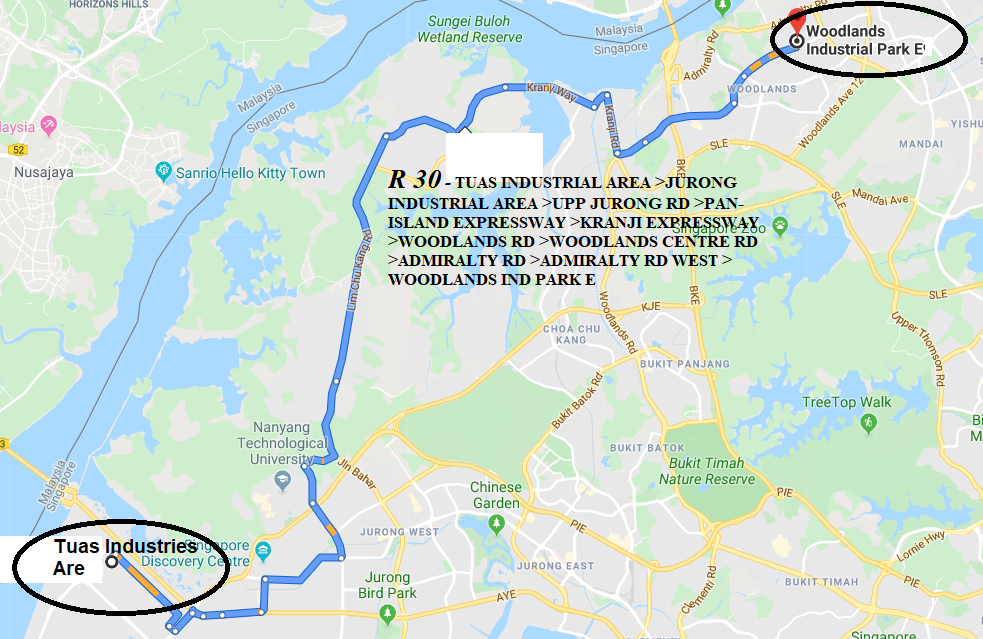 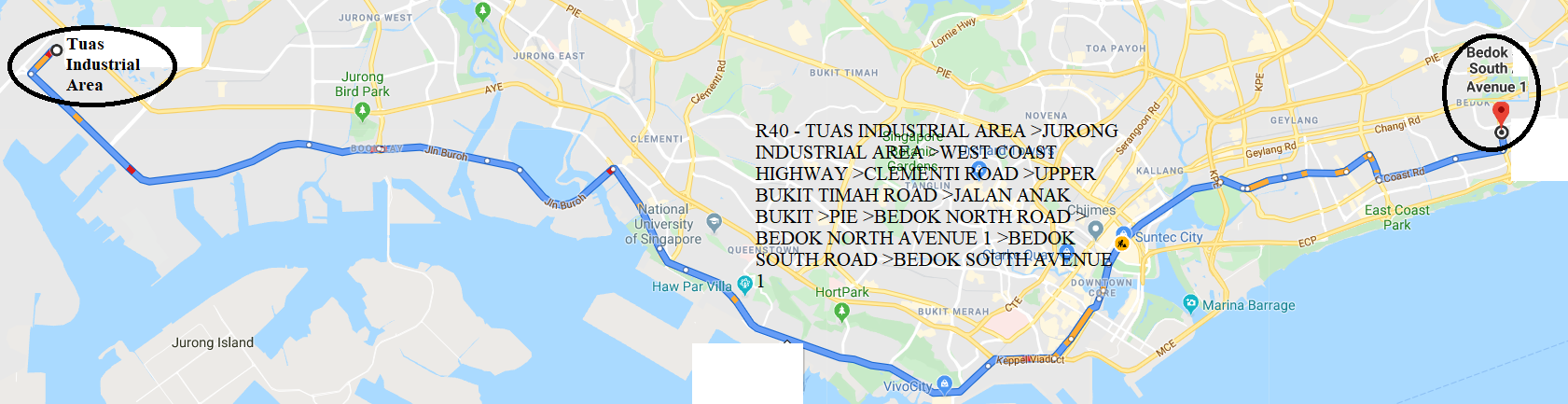 Annex BSummary Table of Hazardous Material TransportedAnnex CProduct/Chemical Safety Data Sheet (SDS)Annex DTable of Grouping & Tasks Annex EValid Hazardous Material Driver Permit(s) HDTP Annex FTable of Approved Vehicle/Container/Tanker Registration No. Annex GOther Information including Descriptions of Container/TankerAnnex HPhoto of Approved Vehicles COMPANY’S NAMECOMPANY REGISTRATION NOADDRESSTEL/FAXEMAIL ADDRESSNAME(S) OF LICENCE HOLDER(S)LICENCE NO.VALIDITYSIGNATUREPREPARED BY:NAME :NRIC NO:DATE:SIGNATURE:COMPANY STAMP:ContentsContentsContentsPageContents PageContents PageContents Page1Schedule(s) Of ClearanceSchedule(s) Of ClearanceSchedule(s) Of Clearance2Main PlanMain PlanMain Plan31SituationSituationXaIntroductionXbAreas Of OperationsXcVehicle/Tanker/Container DescriptionXdHazard & Risk AssessmentX2AimAimX3ExecutionExecutionXaConcept Of OperationXbAction By The Transport Company/Personnel During EmergencyXcGrouping & TasksXdCoordinating InstructionsX4Service SupportService SupportXaEquipmentXbManpowerX5Command & SignalCommand & SignalXaCommandXbSignalX6AnnexesAnnexesXAnnex A - Routes Of Transportation (Highlighted Singapore Map)Annex A - Routes Of Transportation (Highlighted Singapore Map)XAnnex B - Summary Table Of Hazardous Chemical TransportedAnnex B - Summary Table Of Hazardous Chemical TransportedXAnnex C - Product/Chemical SDSAnnex C - Product/Chemical SDSXAnnex D - Tables Of Grouping & TasksAnnex D - Tables Of Grouping & TasksXAnnex E - Valid Hazardous Material Driver PermitAnnex E - Valid Hazardous Material Driver PermitXAnnex F - Table Of Approved Vehicle/Container/Tanker No.Annex F - Table Of Approved Vehicle/Container/Tanker No.XAnnex G - Other Information Including Descriptions Of Container/TankerAnnex G - Other Information Including Descriptions Of Container/TankerXAnnex H - Photo Of Approved Vehicles (Showing Front, Side & Rear Of The Vehicles)Annex H - Photo Of Approved Vehicles (Showing Front, Side & Rear Of The Vehicles)XThe incident site will be sectorised into HOT, WARM & COLD zone during emergency. The definition of the various zones are as follows :-The incident site will be sectorised into HOT, WARM & COLD zone during emergency. The definition of the various zones are as follows :-The incident site will be sectorised into HOT, WARM & COLD zone during emergency. The definition of the various zones are as follows :-Hot Zone–This is the area around the incident vehicle/tanker/container that required all personnel entering to be fully protected by means of BA sets & proper protective clothing & to be decontaminated upon leaving the zone.Warm Zone–This is the area directly outside Hot Zone. All personnel in this zone should be equipped with Breathing Apparatus & if situation requires, done the mask for full protection against toxic hazard gases.Cold Zone–This is a non-hazard zone outside the Warm Zone.S/NChemical/Product NameIMDG ClassType/FormMax Approved Capacity transported per vehicle or container/per trip for import & export (via PSA Port, Tuas Link, Penjuru, Jurong Port or Changi Cargo Terminal  (in kg or MT)Max Approved Capacity transported per vehicle or container/per trip for local deliveries (if any please state location) to clients where applicable (in kg or MT)Packing Type & Quantity per PackagesS/NGROUPINGGENERAL TASKSPHASEDETAILED TASKSREMARKS1Driver/Assistant/Escort PartyTo carry out Initial action to contain the leakageTo alert SCDF & transport company.To minimise the risk to people.ITo Keep people away and control traffic flow.To put off incipient fires using portable extinguishers.To minimise spillage if possible.To activate police/SCDF.To contact the responsible company for the occurrence.SCDF (call 995) Police (call 999)Key Personnel Nos:1Driver/Assistant/Escort PartyTo carry out Initial action to contain the leakageTo alert SCDF & transport company.To minimise the risk to people.IITo report to responding SCDF personnel to explain situation and provide assistance whenever possible.SCDF (call 995) Police (call 999)Key Personnel Nos:1Driver/Assistant/Escort PartyTo carry out Initial action to contain the leakageTo alert SCDF & transport company.To minimise the risk to people.IIITo continue assisting SCDF.SCDF (call 995) Police (call 999)Key Personnel Nos:1Driver/Assistant/Escort PartyTo carry out Initial action to contain the leakageTo alert SCDF & transport company.To minimise the risk to people.IVTo recover vehicle/tanker/container.To clear the incident site.SCDF (call 995) Police (call 999)Key Personnel Nos:2CompanyTechnicalExpert/ResponseTeamTo assist SCDF to contain the leakage/fire.To provide specialise advice and equipment (if any) to contain spillage/fire.To implement recovery activities when is under control.IPrepare all necessary equipment suitable (if any)For the incident.Listed down the responsible company for the carry out process. Information required:Name of companyAddress of companyContact No. (office hour and after office)Contact Person  2CompanyTechnicalExpert/ResponseTeamTo assist SCDF to contain the leakage/fire.To provide specialise advice and equipment (if any) to contain spillage/fire.To implement recovery activities when is under control.IITo proceed to the incident site on activation.To report to SCDF personnel on site and give technical advice and other support.Listed down the responsible company for the carry out process. Information required:Name of companyAddress of companyContact No. (office hour and after office)Contact Person  2CompanyTechnicalExpert/ResponseTeamTo assist SCDF to contain the leakage/fire.To provide specialise advice and equipment (if any) to contain spillage/fire.To implement recovery activities when is under control.IIIContinue to assist SCDF in the operation.Listed down the responsible company for the carry out process. Information required:Name of companyAddress of companyContact No. (office hour and after office)Contact Person  2CompanyTechnicalExpert/ResponseTeamTo assist SCDF to contain the leakage/fire.To provide specialise advice and equipment (if any) to contain spillage/fire.To implement recovery activities when is under control.IVTo carry out recovery and decontamination of the incident site.Listed down the responsible company for the carry out process. Information required:Name of companyAddress of companyContact No. (office hour and after office)Contact Person  S/NVehicle/Prime-Over/Lorry Vehicle/Prime-Over/Lorry Vehicle/Prime-Over/Lorry Trailer Trailer Trailer Tanker/Lorry/Van/20 or 40 footer Container Tanker/Lorry/Van/20 or 40 footer Container Tanker/Lorry/Van/20 or 40 footer Container Tanker/Lorry/Van/20 or 40 footer Container Storage Condition of the Chemical  Storage Condition of the Chemical  Storage Condition of the Chemical  Storage Condition of the Chemical  S/NReg No.LTA Expiry DateOwner’s Company Reg No.LTA Expiry DateOwner’s Company Type &Reg No.Expiry DateTotal CapacityOwner’s CompanyNamePhysical StateStorage TempStorage Pressure1NAK 2610Nov 2004XYZT/N 2871Nov 2004XYZIMO 1TPMU 141033-1Aug 2003Tanker20000 litresABCAcetic AcidLiquid25C6 bar2YK 8111GDec 2003MNO---LorryYK 8111GDec 2003Cylinder300 kg(6 cylinders)MNOLPG Gas25C1 bar3XB 6873MJun 2003ACS---TankerXB 6873MJun 2003Tanker26000 litresMNOEthaneLiquidXXCX bar4YKA1111Jun 2003ACX---Container (20ft)AAA 1111111Jun 2003Drums20000 kg(80 drums)ACXTDILiquidNormal Room TempNormal atmospheric pressure5YKA1111Jun 2003AXX---Container(20 ft)Depend on shipping lineDepend on shipping lineDrums 2000 kg (80 drums)Depend on shipping lineTDILiquidNormal Room TempNormal atmospheric pressureS/NVehicle Reg NoViewViewViewS/NVehicle Reg NoFrontSideRear1AB1234Z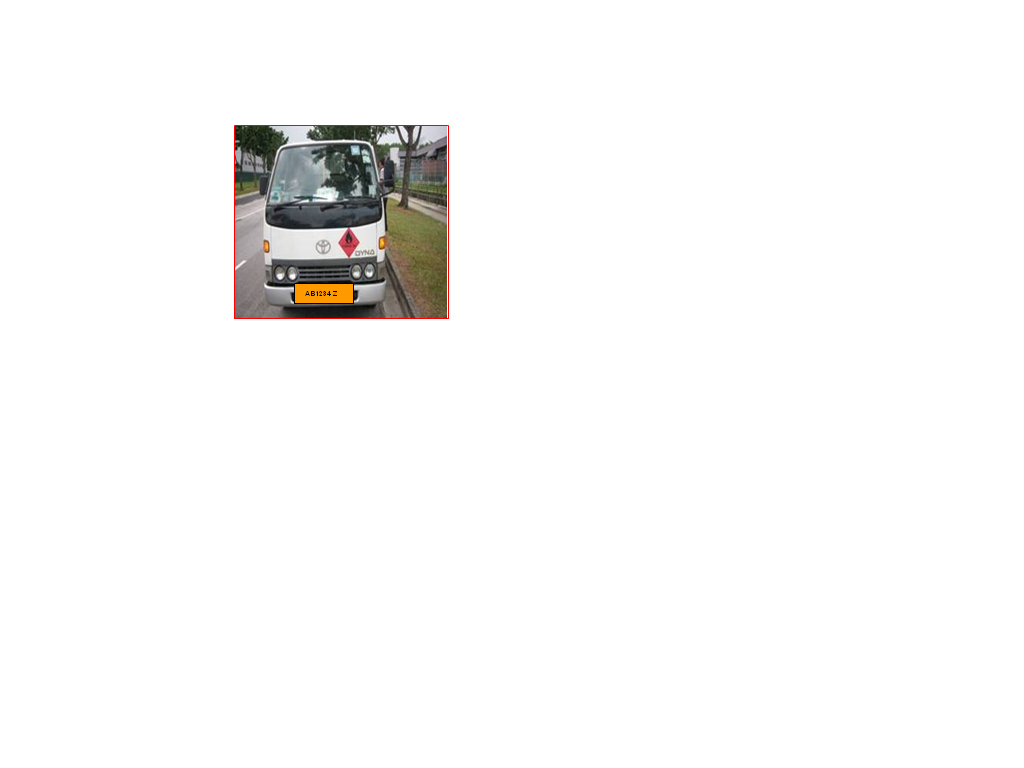 *Colour: White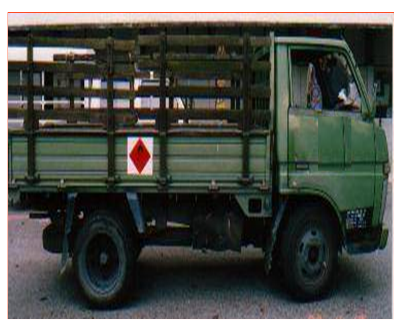 *Colour: Green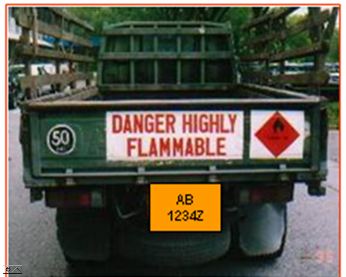 *Colour: Green